Appendix B: Table and Figure FormatTable 1.1. Electrical properties of recyclic growth epi-layer with added Ga solution and GaAs source.a) Measured in dark.b) Measured under light illumination. c) These samples were used for the photoluminescence measurements.Figure format Page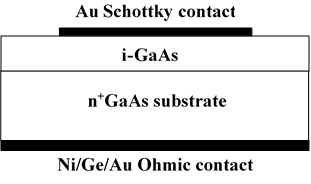 Fig. 1.1 Cross section of a Schottky diode used for capacitance-voltage measurement.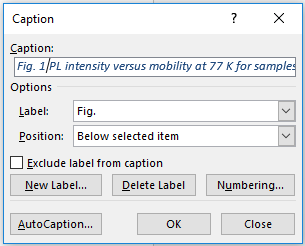 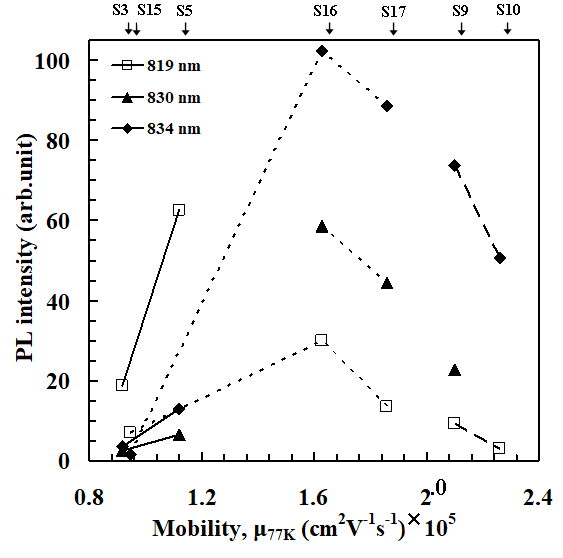 Fig. 2.1 PL intensity versus mobility at 77 K for samples from different lots at three different wavelengths. (Solid lines Lot A; thick broken lines Lot B; thin broken lines Lot D). Joined lines indicate the same lot.SampleSource (repetitions)µRTa)(cm2V-1.s-1)µ77 Kb)( cm2V-1.s-1)nRTa)(cm-3)n77 Kb)(cm-3)S1A(1)56004.01×1043.90×10144.99×1014S2A(2)43108.48×1044.29×10131.75×1014S3c)A(3)52309.19×1041.14×10131.41×1014S4 c)A(4)58301.12×1053.81×10139.68×1013S5 c)A(5)71401.55×1053.73×10127.35×1013